DECLARAÇÃO DE RESPONSABILIDADE            Os autores abaixo assinados do manuscrito intitulado “Perceived barriers for active commuting to school among adolescents from Curitiba, Brazil.” declaram que participaram ativamente do planejamento, coleta dos dados e escrita do artigo. Além disso, declaram que o estudo não foi previamente publicado e nem está sendo analisado por outra revista.Curitiba, Paraná, 25/02/2016.DECLARAÇÃO DE TRANSFERÊNCIA DE DIREITOS AUTORAIS            Os autores abaixo assinados do manuscrito intitulado “Perceived barriers for active commuting to school among adolescents from Curitiba, Brazil.” transferem os direitos autorais do presente artigo à Revista Brasileira de Atividade Física e Saúde, caso o mesmo seja aceito na presente revista.
Curitiba, Paraná, 25/02/2016.DECLARAÇÃO DE INEXISTÊNCIA DE CONFLITO DE INTERESSES            Os autores abaixo assinados do manuscrito intitulado “Perceived barriers for active commuting to school among adolescents from Curitiba, Brazil”. declaram à Revista Brasileira de Atividade Física e Saúde a inexistência de conflito de interesses em relação ao presente artigo.
Curitiba, Paraná, 25/02/2016.NomeAssinatura DataLeonardo Augusto Becker25/02/2016Rogério César Fermino 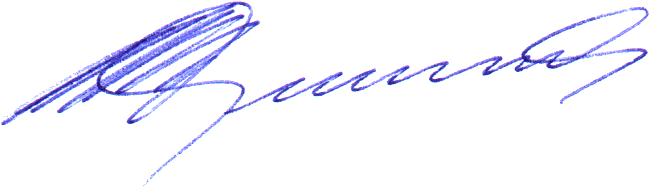 25/02/2016Alex Vieira Lima25/02/2016Cassiano Ricardo Rech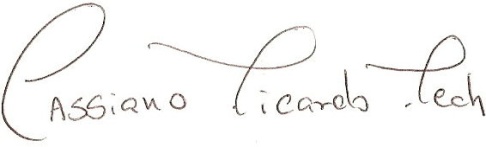 25/02/2016Ciro Romelio Rodriguez Añez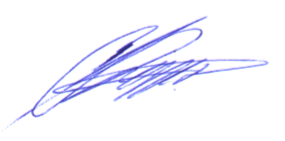 25/02/2016Rodrigo Siqueira Reis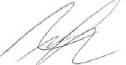 25/02/2016NomeAssinatura DataLeonardo Augusto Becker25/02/2016Rogério César Fermino 25/02/2016Alex Vieira Lima25/02/2016Cassiano Ricardo Rech25/02/2016Ciro Romelio Rodriguez Añez25/02/2016Rodrigo Siqueira Reis25/02/2016NomeAssinatura DataLeonardo Augusto Becker25/02/2016Rogério César Fermino 25/02/2016Alex Vieira Lima25/02/2016Cassiano Ricardo Rech25/02/2016Ciro Romelio Rodriguez Añez25/02/2016Rodrigo Siqueira Reis25/02/2016